Healthy Kimberley – Board of Directors Application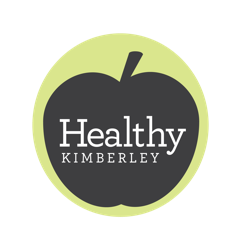 Name:  ______________________________		       		Date:  _________________Email:  _______________________________What Healthy Kimberley initiatives interest you the most?What skills, experience or passions can you bring as a volunteer?Are you willing to join us in person several times a year for meetings, and be able to respond to emails?Do you have any questions about Healthy Kimberley?Please return this form to tslunt@hotmail.comThank-you so much for your interest in Healthy Kimberley!Please visit us online for more information.Healthy Kimberley - FacebookHealthy Kimberley - Website